Образовательная область: «Художественно-эстетическое развитие» («Музыкальная деятельность»).Интеграция образовательных областей: познавательное развитие, речевое развитие, социально - коммуникативноеразвитие.Возраст детей: старший дошкольный возраст (подготовительная группа)Цель:развитие творческих способностей детей в различных видах музыкальной деятельности.Задачи:Обучающие. Продолжать формировать певческие навыки, дикцию, дыхание, чистоту вокальной интонации, стройное и слитное пение. Формировать умение исполнять песню выразительно и эмоционально. Познакомить с новыми музыкальными инструментами. Углублять представление о музыкальной культуре разных стран.Развивающие. Развивать песенное творчество и музицирование на музыкальных инструментах. Развивать пластичность, ритмичность и выразительность движений, их согласованность с формой и характером танца. Обогащать и активизировать словарь детей (оркестр, там-тамы, гонг). Развивать творческую активность, коммуникативные навыки.Воспитательные. Воспитывать эстетические чувства при восприятии инструментальной музыки, формировать доброжелательное отношение к окружающим, вежливость, отзывчивость. Побуждать детей к двигательным импровизациям. Формировать навык самооценки.Материалы и оборудование:  обруч, с прикрепленными к нему на нитке снежинками; портрет П. И. Чайковского; иллюстрации  к «Детскому альбому»; глобус;ноутбук; фонограммы муз.произведений; колонки; иллюстрации традиционных африканских муз. инструментов; платочки для игры по количеству детей, презентация.Ход занятияВводная часть. Организационный моментДети проходят в зал под  марш. Рассаживаются.Пропеваем муз.приветствие.«Здравствуйте, ребята» - «Здравствуйте».Транспонируем по 3-м тональностям.Муз.руководитель:- Ребята, любите ли вы путешествовать?      ОТВЕТ ДЕТЕЙ.- Тогда я предлагаю  отправиться в путешествие. Мы сможем побывать и на холодном заснеженном Севере, и очутиться в жарких странах. А поможет нам в этом музыка.Звучит спокойная мелодия. Воспитатель крутит глобус.Дыхательная гимнастика.«Игра со снежинкой»  Муз.руководитель:- Наше путешествие начинается.Посмотрите:Кружатся снежинки, 
Белые пушинки.
Пахнет свежестью, прохладой,
Вдохните аромат, ребята!
(Вдыхают быстро через нос, выдох через рот медленный, произносят:«Ах, аромат!» на выдохе)Затем предложить детям подуть на снежинки тоненькой струйкой воздуха. Повторить каждое упражнение 2-3 раза.Слайд №1Муз.руководитель: - Прежде, чем мы продолжим путешествие, нам необходимо подготовить  наши голоса. Распоемся, разогреем, настроим их.Пропеть трезвучие на гласных звуках А, О. В мажоре и миноре.Попевка:«У белых снежинок красивый узор,Из них нам зима расстелила ковер».Основная часть.Муз.руководитель:–Мороз, снежинки, вьюга,  ветер, кто же дети, мне ответит,В какой части света  стоит такая погода?ОТВЕТЫ ДЕТЕЙ- На Севере почти всегда царит белоснежная Зима. А какие песни о Зиме вы знаете? Назовите их. ОТВЕТЫ ДЕТЕЙИсполняется  песня о Зиме  по выбору детей Разговор о песне, ее характере:- какое настроение- в каком темпе исполняется- в мажоре или миноре звучит песня- с чего начинается любая песня (вступление)- кто сочиняет музыкуМуз.руководитель:- Сегодня я хочу познакомить вас с великим русским композитором П. И. Чайковским. (Портрет и  рассказ о творчестве композитора) Слушание музыки.П. И. Чайковский. «Детский альбом». «Зимнее утро».  (Иллюстрации)Беседамузыкального руководителя с детьми об услышанном.Муз.руководитель: ребята, где находится самое холодное место на планете?ОТВЕТЫ ДЕТЕЙМуз.руководитель: назовите обитателей северных стран.ОТВЕТЫ ДЕТЕЙМуз.руководитель:- Продолжим наше путешествие. Давайте отправимся в жаркие страны.(Дети крутят  глобус.Отмечают, что земля со всех сторон окружена водой)Слайд №2- Как нам перебраться по воде, чтобы оказаться в южных странах?   Ответы детей: на кораблеМуз.руководитель:- А для этого станем все моряками. Представим себя в бескозырках с лентами и займем места на нашем корабле.Танец «Бескозырка»(танцуют все дети)Муз.руководитель:- Вот мы с вами и у теплых берегов. Только что же за неизведанная земля простирается перед нами? И снова ответить на этот вопрос нам поможет музыка. Давайте послушаем.Песня «Чунга – чанга» (1 куплет)Муз.руководитель:- Ребята, есть у вас какие – то предположения? Догадались, где мы?«Что же это за страна?Очень жаркая она.Солнце, лето круглый годМоре, пальмы и песок.Тут пустыни жаркие,Звёзды ночью яркие.Джунгли есть дремучие,Растения колючие.Что же это за страна?Очень жаркая она». ( Африка)                                                       Слайд №3	ДЕТИ: «Африка».Муз.руководитель:- Правильно. Чем, на ваш взгляд, жаркая Африка отличается от северных стран?ОТВЕТЫ ДЕТЕЙМуз.руководитель:- Конечно, сейчас современная цивилизация проникла и в Африку. Но до недавнего времени её заселяли различные африканские племена, племена дикарей. В каждом племени были свои традиции и обычаи. И везде важную роль играла музыка. Музыка  сопровождала различные африканские ритуалы, звучала на праздниках, сопровождала воинов племён, когда они отправлялись в походы.Показ иллюстраций с африканскими инструментами: Африканские барабаны (Там - тамы);ксилофон;гонг;бубен;маракасы;трещотка;Муз.руководитель:-Ребята, рассмотрите иллюстрации. Как вы думаете,  африканские музыкальные инструменты отличаются от тех, на которых мы с вами привыкли играть?Ответы детей- Ребята,давайте попробуем  представить себя в роли африканского племени и подыграем  на инструментах.ОркестрМуз.руководитель:- Представляете, ребята, недавно, из передачи «Вокруг света», я узнала, что у детей  из жарких стран очень популярна игра, где они изображают повадки разных животных. Они даже соревнуются в том, у кого это лучше получится.  А вы  хотели бы так поиграть? Давайте вместе подумаем, каких животных они могут изображать?Ответы детей- Хотите также поиграть?Тогда разбирайте платочки – они нам понадобятся для перевоплощения, и выходите в центр зала.Муз.игра «Волшебный платок. Африка»По сигналу дети изображают повадки животных Слайд №4Звучит гудок пароходаМуз.руководитель:- Ребята, пора возвращаться в детский сад. Вы не против, если нашаименинница Лена покрутит глобус и поможет нам вернуться в детский сад?- Лена, глобус покрути,В детский садик нас верни!Заключительная часть. Рефлексия- Что вам больше всего запомнилось, понравилось?- С какой пьесой П. И. Чайковского мы сегодня познакомились?- Что нового вы узнали сегодня?- С какими новыми музыкальными инструментами познакомились?- А дома у вас есть музыкальные инструменты?- Кто же на них играет?ОТВЕТЫ ДЕТЕЙМузыкальный руководитель:- Вот об этом мы с вами поговорим на следующем занятии. - А сейчаспо – музыкальному скажем «До свидания».Пропеть с детьми «До свидания» в миноре и в мажоре.Дети уходят из зала под марш.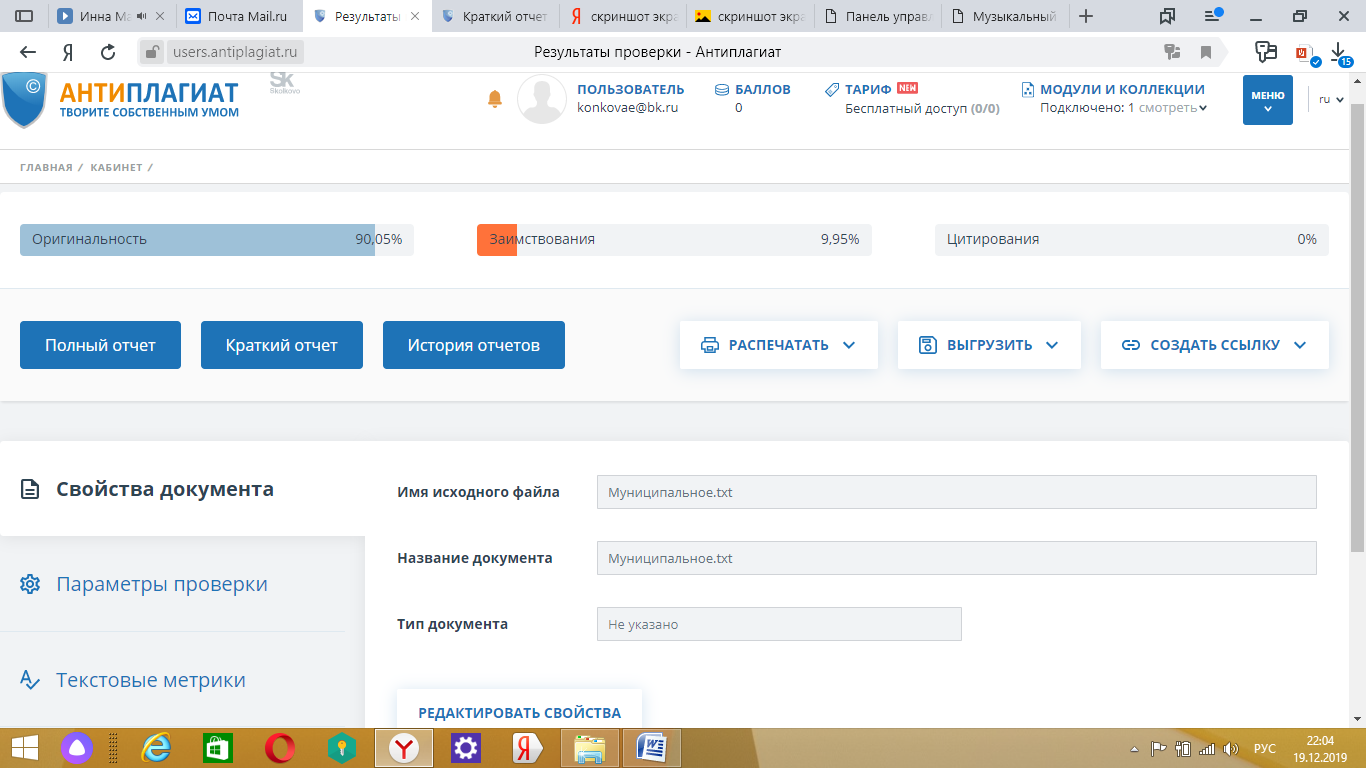 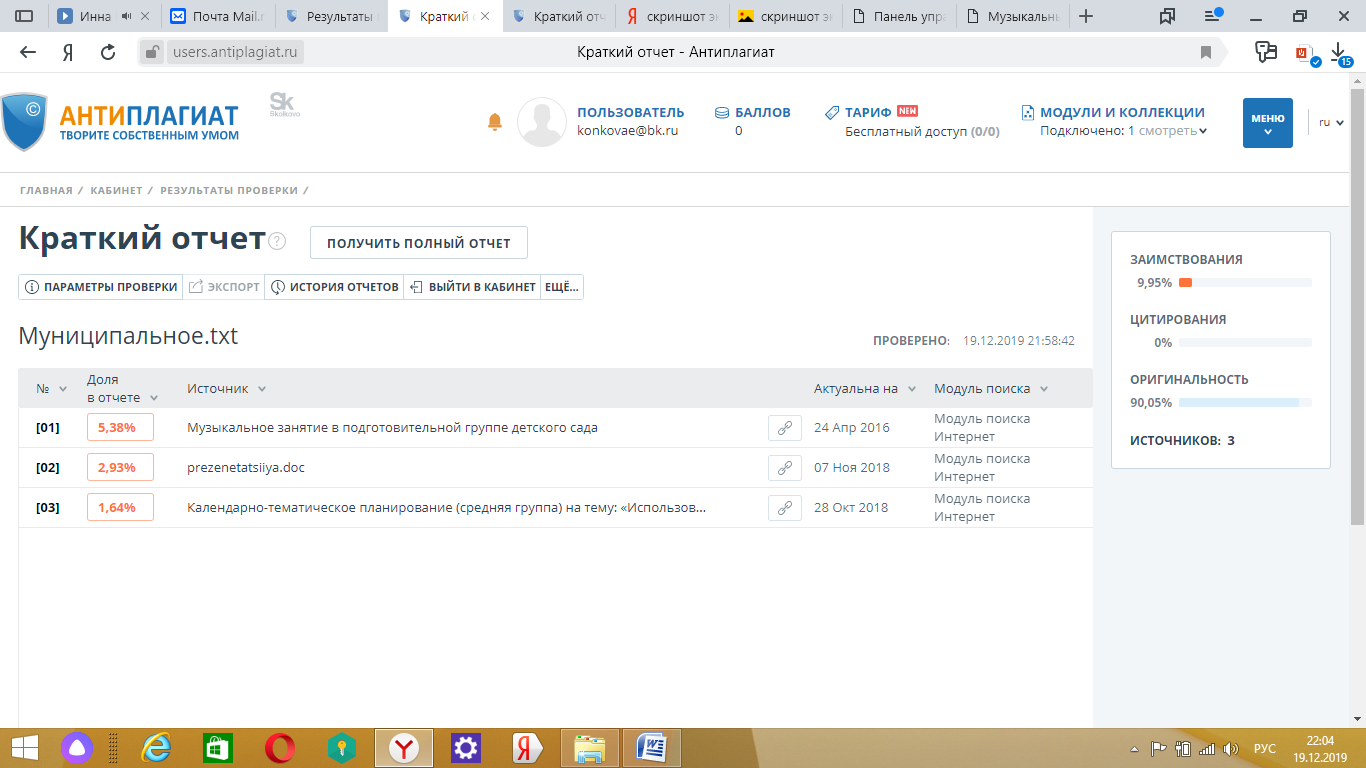 Фотоотчёт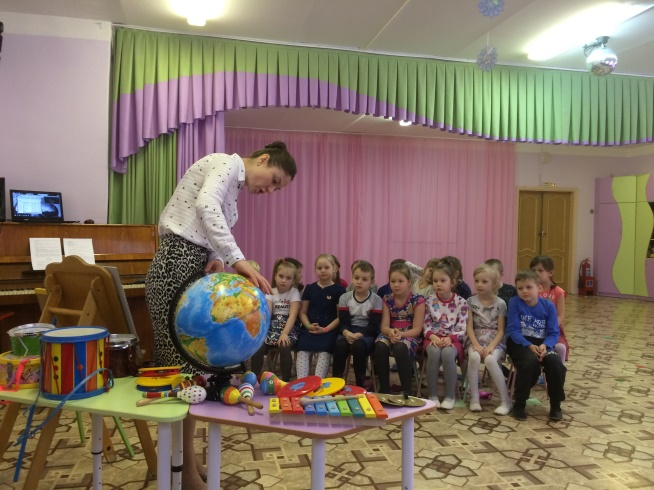 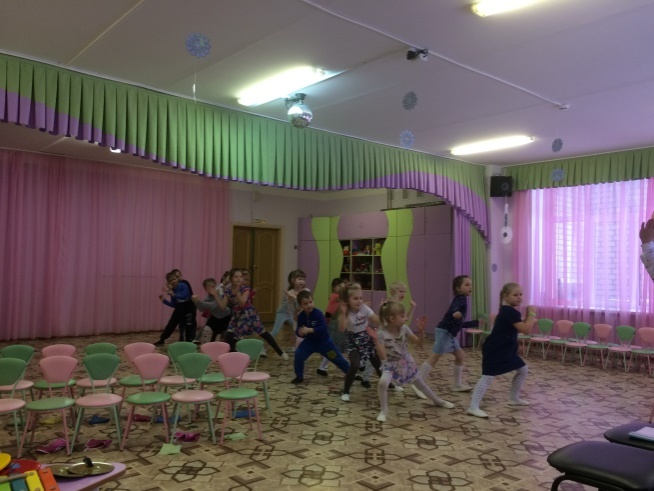 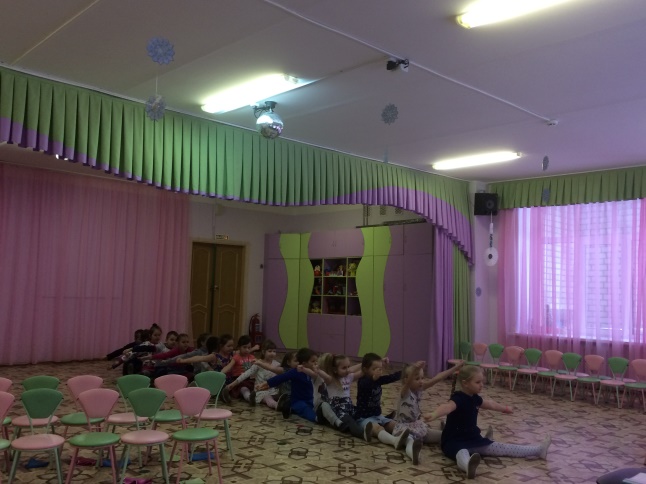 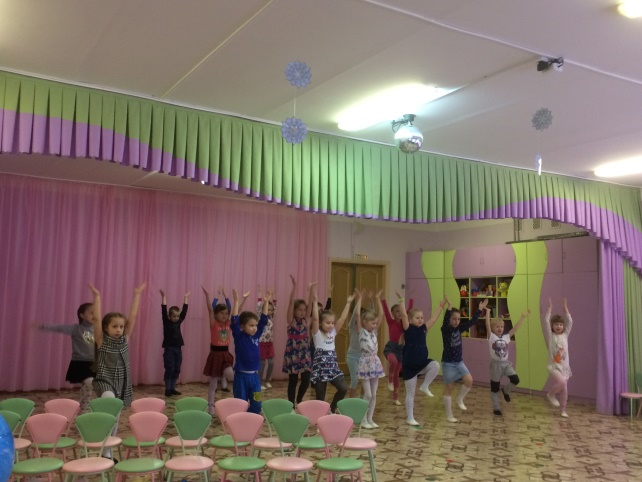 Муниципальное дошкольное образовательное учреждение «Детский сад №155»Конспекторганизованной образовательной деятельностипо художественно – эстетическому развитиюдетей старшего дошкольного возраста(подготовительная группа)тема: «Мелодии Севера и ритмы Юга»Выполнила: музыкальный руководитель1 квалификационной категорииБогданова М. В.г. Ярославль2018г